Тема: «Перевод чисел в позиционных системах счисления».Предмет: Информатика и ИКТКласс: 9Тип урока: урок закрепления знанийУчитель информатики и ИКТ: Поломарец Марина Александровна, СТРУКТУРА И ХОД УРОКАПриложение 1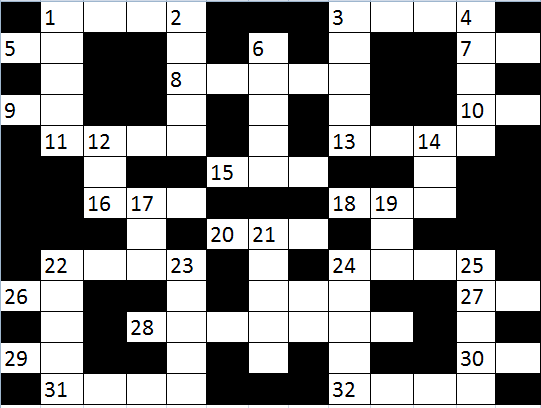 По горизонтали: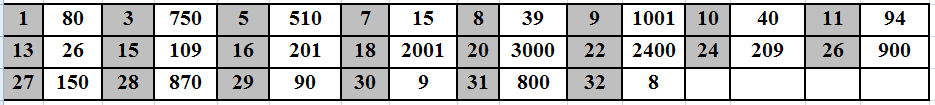 По вертикали: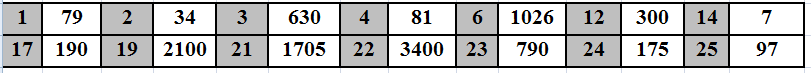 Приложение 2№Этап урокаДеятельность учителяДеятельность ученика1.Организационный момент (2 минуты)Приветствие учащихся. Отмечаются отсутствующие. Сообщается тема урока. Класс делится на 4 команды. Все задания команды выполняются одновременно: блиц-опрос; кроссворд «Римская система счисления»; рождение цветка; шифровка; магический квадрат; творческое задание, засчитывается балл той команде, которая быстрее всех правильно выполнит задание.Задание 1. Блиц-опрос. 1. Что мы понимаем под системой счисления?2. На какие группы делятся все системы счисления?3. Приведите примеры позиционных и непозиционных систем счисления.4. В чем принципиальная разница между позиционной и непозиционной системами счисления?5. Какие цифры входят в алфавит десятичной системы счисления и двоичной системы счисления?6. Может ли в качестве цифры использоваться символ буквы?7. Какие символы входят в алфавит шестнадцатеричной системы счисления?8. Как перевести число из двоичной системы счисления в десятичную?Задание 2. Кроссворд «Римская система счисления» (приложение 1)Ниже в таблицах в серых столбцах записаны порядковые номера чисел в кроссворде; в белых столбцах десятичные числа, которые следует записать в римской системе счисления, чтобы разгадать кроссворд. (см. приложение 1)Задание 3. Рождение цветка. (Задание оценивается 5-ю баллами.) 
Понаблюдаем за рождением цветка: сначала появился один листочек, затем второй … и вот распустился бутон. Постепенно подрастая, цветок показывает нам некоторое двоичное число. Если вы до конца проследите за ростом цветка, то узнаете, сколько дней ему понадобилось, чтобы вырасти. 


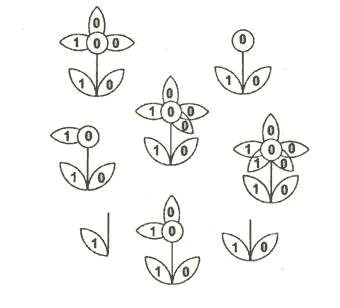 Задание №4 Шифровка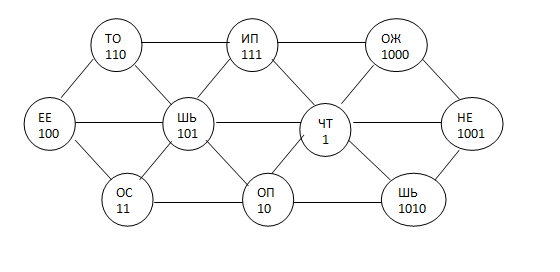 1. Система счисления – это знаковая система, в которой числа записываются по определённым правилам с помощью символов некоторого алфавита, называемых цифрами2. Позиционные и непозиционные3. В алфавит десятичной системы счисления входят циры от 0 до 9, а в двоичной системе счисления только 0 и 14. В позиционных системах счисления вес каждой цифры изменяется в зависимости от ее положения (позиции) в последовательности цифр, изображающих число, а в непозиционных системах вес цифры не зависит от ее позиции в записи числа.5. цифры от 0-96. Может, если это 16-ричная СС7. цифры от 0-9 и буквы латинского алфавита от А до F8. Путем расставления индексов сверху9.Дети работают с кроссвордомПо горизонтали: 1. LXXX; 3.DCCL; 5. DX; 7. XV; 8.XXXIX; 9.MI; 10. XL; 11. XCIV;13. XXVI; 15.CIX; 16.CCI; 18.MMI; 20.MMM; 22.MMCD; 24. CCIX; 26.CM; 27.CL; 28.DCCCLXX; 29/XC; 30. IX; 31.DCCC; 32.VIIIПо вертикали: 1.LXXIX; 2.XXXIV;3/DCXXX; 4.LXXXI; 6.MXXVI; 12. CCC; 14. VII; 17.CXC; 19.MMC; 21. MDCCV; 22. MMMCD; 23.DCCXC; 24.CLXXV; 25.XCVII.100100012=145 дней) Что посеешь, то и пожнешьЗадание №5 «Магический квадрат»Заполните магический квадрат цифрами в десятичной системе счисления:1. 10002; 2. 00012; 3. 01102;4. 00112; 5. 01012; 6. 01112;7. 01002; 8. 10012; 9. 00102;Задание №6 Творческое заданиеПостройте в координатной  плоскости заданную фигуру по плану, предварительно осуществите перевод координат точек из двоичной системы счисления в десятичную1) Постройте окружность с центром в точке (1010; 1010), радиусом 101;2) Постройте точки и соедините их отрезками, закрасьте соответствующим цветом.Синий (11; 111), (100; 1000), (101; 111), (100; 110).Синий (111; 111), (1000; 1000), (1001; 111), (1000;110)Красный (100; 100), (110; 11), (1000; 100)Подведение итоговВы сегодня работали хорошо, справились с поставленной перед вами задачей, а также показали хорошие знания по теме «Перевод чисел в позиционных системах счисления». За работу на уроке вы получаете следующие оценки (объявляются оценки каждого ученика за работу на уроке). 
Спасибо всем за хорошую работу. Молодцы! 